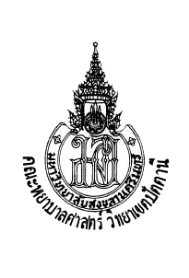 แบบขอใช้บริการห้องปฏิบัติการพยาบาลคณะพยาบาลศาสตร์ วิทยาเขตปัตตานี มหาวิทยาลัยสงขลานครินทร์ วัน/เดือน/ปี ที่รับบริการ ......./................./.......ข้าพเจ้า นาย/นาง/นางสาว ..........................................................................................ตำแหน่ง(อาจารย์/บุคลากร/นักศึกษาชั้นปีที่.......)สังกัดภาควิชา/หน่วยงาน.......................................................................................โทรศัพท์......................................................................................   ที่อยู่ที่ติดต่อได้........................................................................................................................................................................... ...............................มีความประสงค์ขอใช้ห้องในรายวิชา.................................................................ในวันที่......./................./.......ตั้งแต่เวลา...............น. ถึง..............น. พร้อมอุปกรณ์ดังนี้แบบขอใช้บริการยืมวัสดุ ครุภัณฑ์ กรณีนำออกนอกห้องปฏิบัติการพยาบาลคณะพยาบาลศาสตร์ มหาวิทยาลัยสงขลานครินทร์ วิทยาเขตปัตตานีวัน/เดือน/ปี ที่ขอใช้บริการ ......./................./.......ข้าพเจ้า นาย/นาง/นางสาว ....................................... ตำแหน่ง(อาจารย์/บุคลากร/นักศึกษาชั้นปีที่...........)โทรศัพท์.............................สังกัดภาควิชา/หน่วยงาน.......................................................................... ที่อยู่ที่ติดต่อได้.........................................................................................มีความประสงค์จะขอยืมวัสดุ/ครุภัณฑ์ เพื่อใช้ในการ........................................ ณ สถานที่.....................................ในวันที่........./................./.........และกำหนดส่งคืนภายในวันที่......./................./....... โดยมีรายการยืมดังต่อไปนี้หมายเหตุ - วัสดุ ครุภัณฑ์ ที่ข้าพเจ้าได้ยืมข้างต้นนี้ อยู่ในสภาพพร้อมใช้งานได้ หากปรากฏว่าเมื่อข้าพเจ้านำมาส่งคืน วัสดุ ครุภัณฑ์มีการชำรุดหรือสูญหาย ข้าพเจ้ายินดีชดใช้ค่าเสียหายตามสภาพที่ชำรุด หรือสูญหาย โดยไม่มีข้อแม้ใดๆทั้งสิ้น	- กรณีครุภัณฑ์ (หุ่นต่างๆ) ต้องได้รับการอนุมัติจากคณบดีคณะพยาบาลศาสตร์เท่านั้น จึงจะสามารถยืมไปใช้นอกสถานที่ได้อัตราค่าปรับ/ค่าบริการ	อัตราค่าปรับกรณีส่งวัสดุ ครุภัณฑ์ช้ากว่ากำหนด    เป็นจำนวนเงิน........บาท เลขที่ใบเสร็จรับเงิน......................	อัตราค่าบริการวิชาการ ค่าวัสดุ ครุภัณฑ์ ห้องฝึก และหุ่นฝึกปฏิบัติต่างๆ   เป็นจำนวนเงิน........บาท เลขที่ใบเสร็จรับเงิน................แบบขอแจ้งยกเลิกการขอใช้ห้องฝึกปฏิบัติการพยาบาลวัน/เดือน/ปี ......./................./.......ข้าพเจ้า นาย/นาง/นางสาว ............................................................ตำแหน่ง(อาจารย์/บุคลากร/นักศึกษาชั้นปีที่.......) ผู้ขอใช้ห้องปฏิบัติการพยาบาล ในวันที่...................................................... ตั้งแต่เวลา.....................น. ถึงเวลา...................น. ปัจจุบันไม่มีความจำเป็นต้องใช้ห้องฝึกปฏิบัติการพยาบาล จึงแจ้งยกเลิกการใช้ห้องปฏิบัติการพยาบาลในวัน และเวลาดังกล่าว 							ลงชื่อ.....................................................ผู้ขอใช้               (.............................................................)                                                                                      ตำแหน่ง.......................................................        							ลงชื่อ.....................................................เจ้าหน้าที่                (.............................................................)                                                                                      ตำแหน่ง.........................................................แบบรายงานเหตุการณ์การชำรุด/เสียหายห้องฝึกปฏิบัติการพยาบาล คณะพยาบาลศาสตร์ มหาวิทยาลัยสงขลานครินทร์ วิทยาเขตปัตตานีวันที่...........เดือน....................พ.ศ.........เรื่อง	แจ้งรายงานเหตุการณ์อุปกรณ์ห้องปฏิบัติการพยาบาลเกิดการชำรุด/เสียหายเรียน	……………………………………………………………………………………………………….		ข้าพเจ้า (นาย ,นาง ,นางสาว) .................................................................................................ตำแหน่ง (อาจารย์/บุคลากร/นักศึกษา ชั้นปีที่......) สังกัดภาควิชา/หน่วยงาน....................................................โทรศัพท์..................................................................ที่อยู่ที่ติดต่อได้.................................................................	ได้กระทำอุปกรณ์ห้องฝึกปฏิบัติการพยาบาลเกิดการชำรุด/เสียหาย ดังรายการต่อไปนี้	เนื่องจากเหตุการณ์................................................................................................................................………………………………………………………………………………………………………………………………………………………………………………………………………………………………………………………………………………………………………………………………………………………………………………………………………………………………จึงเรียนมาเพื่อโปรดพิจารณา       ลงชื่อ........................................................	(....................................................)         (อาจารย์/บุคลากร/นักศึกษา ชั้นปีที่......)        ลงชื่อ........................................................	(....................................................)พยาน (อาจารย์/บุคลากร/นักศึกษา ชั้นปีที่......)ความคิดเห็น..............................................................................................................................................................................................................................................................................................................................    ลงชื่อ...........................................................         (....................................................)							   อาจารย์ผู้รับผิดชอบห้องปฏิบัติการพยาบาลแบบประเมินความพึงพอใจของผู้ใช้บริการห้องฝึกปฏิบัติการพยาบาลภาคการศึกษาที่.....ปีการศึกษา........... โปรดทำเครื่องหมาย    ลงในช่องที่ตรงกับความรู้สึกพึงพอใจของท่านมากที่สุดแบบสำรวจการใช้บริการห้องฝึกปฏิบัติการพยาบาล ภาคการศึกษาที่....../.........รายวิชา........................................................................................ภาควิชา/หน่วยงาน......................................................ชื่ออาจารย์ผู้ประสานงานรายวิชา.....................................................................***หมายเหตุ : ระบุจำนวนวัสดุที่ต้องการใช้ให้ชัดเจน ลำดับรายการ(ระบุเป็นชื่อวัสดุ/อุปกรณ์ทางการแพทย์)จำนวนหน่วยหมายเหตุลงชื่อ...........................................ผู้ขอใช้บริการวันที่.................................................................ลงชื่อ...........................................เจ้าหน้าที่ผู้ให้บริการ          วันที่...............................................................................ลงชื่อ...........................................อาจารย์นิเทศ/อาจารย์ผู้สอนวันที่.........................................................................................ลำดับรายการจำนวนยืมหน่วยหน่วยจำนวนคืนหน่วยหมายเหตุลงชื่อ..................................................ผู้ยืม                              (................................................)                     วันที่.................................................................ลงชื่อ..................................................ผู้ยืม                              (................................................)                     วันที่.................................................................ลงชื่อ..................................................ผู้ยืม                              (................................................)                     วันที่.................................................................ลงชื่อ..................................................ผู้ยืม                              (................................................)                     วันที่.................................................................ลงชื่อ..................................................ผู้ยืม                              (................................................)                     วันที่.................................................................          เห็นสมควรให้ยืม          ไม่สมควรให้ยืมลงชื่อ..................................................(...............................................)อาจารย์ผู้สอน/ผู้รับผิดชอบรายวิชาวันที่....................................          เห็นสมควรให้ยืม          ไม่สมควรให้ยืมลงชื่อ..................................................(...............................................)อาจารย์ผู้สอน/ผู้รับผิดชอบรายวิชาวันที่....................................          เห็นสมควรให้ยืม          ไม่สมควรให้ยืมลงชื่อ..................................................(...............................................)อาจารย์ผู้สอน/ผู้รับผิดชอบรายวิชาวันที่....................................          เห็นสมควรให้ยืม          ไม่สมควรให้ยืมลงชื่อ..................................................(...............................................)อาจารย์ผู้สอน/ผู้รับผิดชอบรายวิชาวันที่....................................           อนุมัติ           ไม่อนุมัติ    ลงชื่อ..................................................(...............................................)อาจารย์ผู้รับผิดชอบห้องปฏิบัติการพยาบาลวันที่.................................... (อาจารย์นฤมล จีนเมือง ,อาจารย์รัตติกาล เรืองฤทธิ์)           อนุมัติ           ไม่อนุมัติ    ลงชื่อ..................................................(...............................................)อาจารย์ผู้รับผิดชอบห้องปฏิบัติการพยาบาลวันที่.................................... (อาจารย์นฤมล จีนเมือง ,อาจารย์รัตติกาล เรืองฤทธิ์)           อนุมัติ           ไม่อนุมัติ    ลงชื่อ..................................................(...............................................)อาจารย์ผู้รับผิดชอบห้องปฏิบัติการพยาบาลวันที่.................................... (อาจารย์นฤมล จีนเมือง ,อาจารย์รัตติกาล เรืองฤทธิ์)           อนุมัติ           ไม่อนุมัติ    ลงชื่อ..................................................(...............................................)อาจารย์ผู้รับผิดชอบห้องปฏิบัติการพยาบาลวันที่.................................... (อาจารย์นฤมล จีนเมือง ,อาจารย์รัตติกาล เรืองฤทธิ์)           อนุมัติ           ไม่อนุมัติ    ลงชื่อ..................................................(...............................................)อาจารย์ผู้รับผิดชอบห้องปฏิบัติการพยาบาลวันที่.................................... (อาจารย์นฤมล จีนเมือง ,อาจารย์รัตติกาล เรืองฤทธิ์)ลงชื่อ..................................................(...............................................)ผู้จ่ายวัสดุ ครุภัณฑ์วันที่....................................ลงชื่อ..................................................(...............................................)ผู้จ่ายวัสดุ ครุภัณฑ์วันที่....................................ลงชื่อ..................................................(...............................................)ผู้จ่ายวัสดุ ครุภัณฑ์วันที่....................................ลงชื่อ..................................................(...............................................)ผู้จ่ายวัสดุ ครุภัณฑ์วันที่....................................ลงชื่อ..................................................(...............................................)ผู้รับวัสดุ ครุภัณฑ์วันที่.....................................ลงชื่อ..................................................(...............................................)ผู้รับวัสดุ ครุภัณฑ์วันที่.....................................ลงชื่อ..................................................(...............................................)ผู้รับวัสดุ ครุภัณฑ์วันที่.....................................ลงชื่อ..................................................(...............................................)ผู้รับวัสดุ ครุภัณฑ์วันที่.....................................ลงชื่อ..................................................(...............................................)ผู้รับวัสดุ ครุภัณฑ์วันที่.....................................ห้องปฏิบัติการได้รับคืน วัสดุ ครุภัณฑ์ เรียบร้อยแล้วลงชื่อ..................................................(...............................................)ผู้รับคืนวัสดุ ครุภัณฑ์วันที่....................................ห้องปฏิบัติการได้รับคืน วัสดุ ครุภัณฑ์ เรียบร้อยแล้วลงชื่อ..................................................(...............................................)ผู้รับคืนวัสดุ ครุภัณฑ์วันที่....................................ห้องปฏิบัติการได้รับคืน วัสดุ ครุภัณฑ์ เรียบร้อยแล้วลงชื่อ..................................................(...............................................)ผู้รับคืนวัสดุ ครุภัณฑ์วันที่....................................ห้องปฏิบัติการได้รับคืน วัสดุ ครุภัณฑ์ เรียบร้อยแล้วลงชื่อ..................................................(...............................................)ผู้รับคืนวัสดุ ครุภัณฑ์วันที่....................................ลงชื่อ..................................................(...............................................)ผู้ส่งคืนวัสดุ ครุภัณฑ์วันที่....................................ลงชื่อ..................................................(...............................................)ผู้ส่งคืนวัสดุ ครุภัณฑ์วันที่....................................ลงชื่อ..................................................(...............................................)ผู้ส่งคืนวัสดุ ครุภัณฑ์วันที่....................................ลงชื่อ..................................................(...............................................)ผู้ส่งคืนวัสดุ ครุภัณฑ์วันที่....................................ลงชื่อ..................................................(...............................................)ผู้ส่งคืนวัสดุ ครุภัณฑ์วันที่....................................ลำดับรายการจำนวนหมายเหตุผู้ใช้บริการ ลักษณะการจัดให้บริการ          อาจารย์ สังกัดภาควิชา........................................          นักศึกษา หลักสูตร................................ชั้นปี......           อื่นๆ (ระบุ)…………………………………….            การเรียนการสอนรายวิชา......................................           โครงการบริการวิชาการ           ใช้สถานที่เพื่อดูสื่อการสอน           ยืม – คืนวัสดุ/อุปกรณ์ และสื่ออื่นๆ           อื่นๆ(โปรดระบุ)...................................................ความพึงพอใจของผู้ใช้บริการดีมาก(5)ดี(4)ปานกลาง (3)พอใช้(2)ปรับปรุง (1)1.สถานที่ และวัสดุ อุปกรณ์ เครื่องมือ     1.1 ความสะอาด ความเป็นระเบียบเรียบร้อย     1.2 เครื่องใช้อุปกรณ์ แยกเป็นหมวดหมู่ หยิบใช้ง่าย     1.3 มีจำนวนเพียงพอ     1.4 มีคุณภาพ     1.5 อยู่ในสภาพพร้อมใช้     1.6 มีความทันสมัย ตรงกับการใช้งานในปัจจุบัน2. คู่มือฝึกปฏิบัติ/สื่อประกอบการฝึกปฏิบัติ     3.1 มีจำนวนเพียงพอ     3.2 รายละเอียดครบถ้วน     3.3 ขั้นตอนชัดเจน เข้าใจง่าย     3.4 เนื้อหาทันสมัย3. เจ้าหน้าที่ผู้ให้บริการ     3.1 ด้านกระบวนการ ขั้นตอนการให้บริการ         3.1.1 มีขั้นตอน และรอบเวลาในการให้บริการ กำหนดไว้อย่างเป็นลายลักษณ์อักษรและประชาสัมพันธ์ให้ผู้รับบริการรับทราบล่วงหน้า3.1.2 สามารถเข้าถึงการขอรับบริการ หรือมีช่องทางติดต่อสื่อสารได้หลายช่องทาง3.1.3 ระยะเวลาให้บริการมีความเหมาะสม3.1.4 ระบบบริการมีความยืดหยุ่น สามารถปรับให้เหมาะสมกับสถานการณ์ต่างๆ4.1.5 มีการติดตามความพึงพอใจของผู้ใช้บริการอย่างสม่ำเสมอ และ/หรือ มีช่องทางการรับ                ข้อร้องเรียน / ข้อเสนอแนะได้โดยสะดวก     3.2 ด้านเจ้าหน้าที่ผู้ให้บริการ3.2.1 บริการด้วยความเสมอภาค เป็นธรรม ไม่เลือกปฎิบัติ3.2.2 บริการด้วยความสุภาพ และด้วยไมตรีจิต3.2.3 บริการด้วยความกระตือรือร้น รวดเร็ว ฉับไว3.2.4 บริการด้วยความยินดี และเต็มใจ      3.3 ด้านผลการให้บริการ3.3.1 ได้รับบริการที่ประทับใจ3.3.2 ได้รับบริการที่ตรงตามความต้องการ3.3.3 ได้รับบริการที่เป็นประโยชน์4. การประชาสัมพันธ์      4.1 มีการประชาสัมพันธ์ข้อมูล ข่าวสารต่างๆ ให้ทราบเป็นระยะอย่างทั่วถึงคะแนนรวมคะแนนเฉลี่ยข้อเสนอแนะอื่นๆ........................................................................................................................................................................................................................................................................................................................................................................................................................................................................................................................................................................................................................................................................................ผลการประเมินอยู่ในระดับ          ดีมาก                    (คะแนนเฉลี่ย = 4.21 – 5.00)          ดี                         (คะแนนเฉลี่ย = 3.41 – 4.20)          ปานกลาง               (คะแนนเฉลี่ย = 2.61 – 3.40)          พอใช้                    (คะแนนเฉลี่ย = 1.81 – 2.60)          ควรปรับปรุง            (คะแนนเฉลี่ย  < 1.81)ผลการประเมินอยู่ในระดับ          ดีมาก                    (คะแนนเฉลี่ย = 4.21 – 5.00)          ดี                         (คะแนนเฉลี่ย = 3.41 – 4.20)          ปานกลาง               (คะแนนเฉลี่ย = 2.61 – 3.40)          พอใช้                    (คะแนนเฉลี่ย = 1.81 – 2.60)          ควรปรับปรุง            (คะแนนเฉลี่ย  < 1.81)ผลการประเมินอยู่ในระดับ          ดีมาก                    (คะแนนเฉลี่ย = 4.21 – 5.00)          ดี                         (คะแนนเฉลี่ย = 3.41 – 4.20)          ปานกลาง               (คะแนนเฉลี่ย = 2.61 – 3.40)          พอใช้                    (คะแนนเฉลี่ย = 1.81 – 2.60)          ควรปรับปรุง            (คะแนนเฉลี่ย  < 1.81)ผลการประเมินอยู่ในระดับ          ดีมาก                    (คะแนนเฉลี่ย = 4.21 – 5.00)          ดี                         (คะแนนเฉลี่ย = 3.41 – 4.20)          ปานกลาง               (คะแนนเฉลี่ย = 2.61 – 3.40)          พอใช้                    (คะแนนเฉลี่ย = 1.81 – 2.60)          ควรปรับปรุง            (คะแนนเฉลี่ย  < 1.81)ผลการประเมินอยู่ในระดับ          ดีมาก                    (คะแนนเฉลี่ย = 4.21 – 5.00)          ดี                         (คะแนนเฉลี่ย = 3.41 – 4.20)          ปานกลาง               (คะแนนเฉลี่ย = 2.61 – 3.40)          พอใช้                    (คะแนนเฉลี่ย = 1.81 – 2.60)          ควรปรับปรุง            (คะแนนเฉลี่ย  < 1.81)ว/ด/ปเวลาผู้ขอใช้บริการ (รายวิชา)กิจกรรม/รายการวัสดุ อุปกรณ์จำนวนอุปกรณ์หน่วย(ชิ้น ,ชุด)จำนวนนักศึกษาต่อกลุ่มจำนวนห้องฝึก/ห้องที่ต้องการรายละเอียดเพิ่มเติม